УТВЕРЖДАЮПриказ директора колледжа от 25.05.2021 г. № 119/1РАБОЧАЯ ПРОГРАММа УЧЕБНОЙ ДИСЦИПЛИНЫОП.03 Основы материаловеденияпрограмма подготовки квалифицированных рабочих, служащих среднего профессионального образованияпо профессии 15.01.05 Сварщик ручной и частично механизированной сварки (наплавки)2021 г. СОДЕРЖАНИЕ1. паспорт ПРиМЕРНОЙ  ПРОГРАММЫ УЧЕБНОЙ ДИСЦИПЛИНЫ ОП.03 Основы материаловеденияОбласть применения программыРабочая программа учебной дисциплины является частью примерной основной профессиональной образовательной программы в соответствии с ФГОС по профессии 15.01.05 Сварщик ручной частично механизированной сварки (наплавки).1.2. Место дисциплины в структуре основной профессиональной образовательной программы: дисциплина входит в общепрофессиональный  учебный  цикл.1.3. Цели и задачи дисциплины – требования к результатам освоения дисциплины:В результате  изучения обязательной части учебного цикла обучающийся по  общепрофессиональным дисциплинам должен уметь:- пользоваться справочными таблицами для определения свойств материалов- выбирать материалы для осуществления профессиональной деятельностиВ результате освоения дисциплины обучающийся должен знать:- наименование, маркировку, основные свойства и классификацию углеродистых и  конструкционных сталей, цветных металлов и сплавов, а также полимерных материалов( в том числе пластмасс, полиэтилена, полипропилена);- правила применения охлаждающих и смазывающих материалов;- механические испытания образцов материалов.ОК 1 Понимать сущность и социальную значимость будущей професии проявлять к ней устойчивый интерес.ОК 2 Организовывать собственную деятельность, исходя из цели и способов ее достижеия, определённых руководителемОК 4 Осуществлять поиск информации, необходимой для эффективного выполнения профессиональных задачОК 5 Использовать информационно- коммуникативные технологии в профессиональной деятельности.ОК 6 Работать в команде, эффективно общаться с коллегами, руководством1.4. Рекомендуемое количество часов на освоение учебной дисциплины:максимальной учебной нагрузки обучающегося 60 часов, в том числе:обязательной аудиторной учебной нагрузки обучающегося 40 часов;самостоятельной работы обучающегося 20 часов.2. СТРУКТУРА И ПРИМЕРНОЕ СОДЕРЖАНИЕ УЧЕБНОЙ ДИСЦИПЛИНЫ2.1. Объем учебной дисциплины и виды учебной работы2.2. Примерный тематический план и содержание учебной дисциплины    Основы материаловедения3. условия реализации программы учебной дисциплины3.1. Требования к материально-техническому обеспечению           Реализация программы учебной дисциплины требует наличия лаборатории для проведения лабораторно- практических занятий.Оборудование лаборатории:1.Твердомеры по Бринеллю2.Твердомеры по Роквеллу3.Твердомеры по Виккерсу4.Лабораторные металлографические микроскопы5.Копры маятниковые6.Дефектоскопы7.Наборы микрошлифов8.Плакаты по различным темам9.Диаграмма «Железо- углерод» (тренажер)10.Мультимедийная установкаРабочие места лаборатории- посадочные места для обучающихся – 15 мест;- рабочее место преподавателя;3.2. Информационное обеспечение обучения        Перечень рекомендуемых учебных изданий, Интернет-ресурсов, дополнительной литературыОсновные источники: 1.Адаскин А.М.Зуев М.В. Металловедение, металлообработка- М.:Академия, 2013 2. Фетисов Г.Ф. , Гарифуллин Ф.А.  Материаловедение и технология металлов-М.: ОНИКС ,2012 3..Черепахин А.А.  Материаловедение- М.: Академия, 2012 4. Чумаченко Ю.Т. Материаловедение -Ростов-Дон.: Феникс, 2011 Дополнительные источники: 1. Вишневский. Ю.Т.  Материаловедение для колледжей- Дашков и Ко, 2010 Интернет –ресурсы:www.c-stud.ru/work_html/lookfull.htmlwww.rsl.ru4. Контроль и оценка результатов усвоения учебной ДисциплиныКонтроль и оценка результатов освоения дисциплины осуществляется преподавателем в процессе проведения  лабораторно -практических занятий, тестирования, а также выполнения обучающимися индивидуальных заданий, проектов, исследований.Образовательное учреждение, реализующее подготовку по учебной дисциплине, обеспечивает организацию и проведение промежуточной аттестации и текущего контроля индивидуальных образовательных достижений – демонстрируемых обучающимися знаний, умений и навыков.Обучение по учебной дисциплине завершается аттестацией, которая проводиться в форме  дифференцированного зачета. Формы и методы промежуточной аттестации и текущего контроля по учебной дисциплине самостоятельно разрабатываются образовательным учреждением и доводятся до сведения обучающихся не позднее начала двух месяцев от начала обучения. 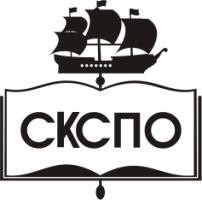 государственное автономное профессиональное образовательное учреждение Самарской области«Самарский колледж сервиса производственного оборудования имени Героя Российской ФедерацииЕ.В. Золотухина»стр.1.ПАСПОРТ ПРОГРАММЫ УЧЕБНОЙ ДИСЦИПЛИНЫ32.СТРУКТУРА и содержание УЧЕБНОЙ ДИСЦИПЛИНЫ33.условия реализации программы учебной дисциплины114.Контроль и оценка результатов Усвоения учебной дисциплины12Вид учебной работыКоличество часовМаксимальная учебная нагрузка (всего)60Обязательная аудиторная учебная нагрузка (всего) 40в том числе:   практические занятия22Самостоятельная работа обучающегося (всего)20Дифференцированный зачётДифференцированный зачётНаименование разделов и темСодержание учебного материала, лабораторные  работы и практические занятия, самостоятельная работа обучающихся, курсовая работа (проект) (если предусмотрены)Содержание учебного материала, лабораторные  работы и практические занятия, самостоятельная работа обучающихся, курсовая работа (проект) (если предусмотрены)Объем часовУровень освоения12234Раздел 1.Физико-химические закономерности формирования структуры материаловТема 1.1. Строение и свойства материаловСодержание учебного материалаСодержание учебного материала2Тема 1.1. Строение и свойства материалов1Значение и содержание учебной дисциплины "Материаловедение" и связь ее с другими дисциплинами и модулями профессионального цикла. Значение материаловедения в решении важнейших технических проблем, новейшие достижения и перспективы развития в области материаловедения;22Тема 1.1. Строение и свойства материалов2Элементы кристаллографии:  кристаллическая решетка, анизотропия; влияние типа связи на структуру и свойства кристаллов; фазовый состав сплавов; диффузия в металлах и сплавах, жидкие кристаллы; структура полимеров, стекла, керамики, древесины: строение и свойства;22Тема 1.1. Строение и свойства материалов3Кристаллизация металлов и сплавов; форма кристаллов;22Тема 1.1. Строение и свойства материалов  Лабораторно практические занятия «Измерение твердости по методу Бринелля»; «Измерение твердости по методу Роквелла»  Лабораторно практические занятия «Измерение твердости по методу Бринелля»; «Измерение твердости по методу Роквелла»2Тема 1.1. Строение и свойства материаловСамостоятельная работа обучающихся «Виды кристаллических решеток» ( сообщения)Самостоятельная работа обучающихся «Виды кристаллических решеток» ( сообщения)1Тема 1.2.
Диаграммы состояния металлов и сплавовСодержание учебного материалаСодержание учебного материала2Тема 1.2.
Диаграммы состояния металлов и сплавов1Понятие о сплавах; классификация и структура металлов и сплавов; основные равновесные диаграммы состояния двойных сплавов; физические и механические свойства сплавов в равновесном состоянии;.22Тема 1.2.
Диаграммы состояния металлов и сплавов2Диаграмма состояния железоуглеродистых сплавов, влияние легирующих элементов на равновесную структуру сталей.2Тема 1.2.
Диаграммы состояния металлов и сплавов Лабораторно- практические занятия «Микроанализ железоуглеродистых сталей в равновесном состоянии» Лабораторно- практические занятия «Микроанализ железоуглеродистых сталей в равновесном состоянии»2Тема 1.2.
Диаграммы состояния металлов и сплавовСамостоятельная работа обучающихся «Описание диаграмм различного типа», « Легирование, влияние легирующих элементов на стали» (Рефераты, сообщения)Самостоятельная работа обучающихся «Описание диаграмм различного типа», « Легирование, влияние легирующих элементов на стали» (Рефераты, сообщения)2Тема 1.3.Термическая и химико – термическая обработка металлов и сплавовСодержание учебного материалаСодержание учебного материала2Тема 1.3.Термическая и химико – термическая обработка металлов и сплавов1Определение и классификация видов термической обработки; превращения в металлах и сплавах при  нагреве и охлаждении; виды термической обработки стали: отжиг, нормализация, закалка , отпуск закаленных сталей; поверхностная закалка сталей, дефекты термической обработки и методы их предупреждения и устранения; термомеханическая обработка;22-3Тема 1.3.Термическая и химико – термическая обработка металлов и сплавов2Виды ,сущность, область применения; определение и классификация основных видов химико - термической обработки металлов и сплавов; цементация стали; азотирование стали; ионное( плазменное) азотирование и цементация, диффузионное насыщение сплавов металлами и неметаллами.22-3Тема 1.3.Термическая и химико – термическая обработка металлов и сплавовЛабораторно -практические занятия «Микроанализ сталей после термической  и  химико - термической обработки»Лабораторно -практические занятия «Микроанализ сталей после термической  и  химико - термической обработки»2Тема 1.3.Термическая и химико – термическая обработка металлов и сплавов Лабораторно- практические занятия « Выбор и обоснование режима термической обработки для различных материалов» Лабораторно- практические занятия « Выбор и обоснование режима термической обработки для различных материалов»1Раздел 2.Материалы применяемые в машиностроенииТема2.1. Конструкционные материалыСодержание учебного материалаСодержание учебного материала2Тема2.1. Конструкционные материалы1Общие требования, предъявляемые к конструкционным материалам; методы повышения конструктивной прочности материалов и их технические характеристики; критерии прочности, надежности, долговечности,  экономической целесообразности и т.п.; 22-3Тема2.1. Конструкционные материалы2Классификация конструкционных материалов и их технические характеристики; влияние углерода и постоянных  примесей на свойства сталей; углеродистые стали; легированные стали.2-3Тема2.1. Конструкционные материалыПрактическое занятие «Выбор конструкционных материалов для конкретных деталей и условий их эксплуатации»Практическое занятие «Выбор конструкционных материалов для конкретных деталей и условий их эксплуатации»1Тема2.1. Конструкционные материалыСамостоятельная работа обучающихся  «Работа с марочником сталей и сплавов, маркировка сталей»Самостоятельная работа обучающихся  «Работа с марочником сталей и сплавов, маркировка сталей»4Тема2.2.Материалы с особыми технологическими свойствамиСодержание учебного материалаСодержание учебного материала2Тема2.2.Материалы с особыми технологическими свойствами1Стали с улучшенной обрабатываемостью резанием; стали с высокой технологической пластичностью и свариваемостью, железоуглеродистые сплавы с высокими литейными свойствами; 22-3Тема2.2.Материалы с особыми технологическими свойствами2Медные сплавы: латуни, бронзы2-3Тема2.2.Материалы с особыми технологическими свойствамиЛабораторно – практические занятия «Микроанализ цветных металлов и сплавов»Лабораторно – практические занятия «Микроанализ цветных металлов и сплавов»2Тема2.2.Материалы с особыми технологическими свойствамиПрактическое занятие  « Выбор  материала по их технологическим характеристикам»Практическое занятие  « Выбор  материала по их технологическим характеристикам»1Тема2.2.Материалы с особыми технологическими свойствамиСамостоятельная работа обучающихся « Маркировка цветных металлов и сплавов»  (сообщения), Рефераты « Цветные металлы и сплавы», составление марочниковСамостоятельная работа обучающихся « Маркировка цветных металлов и сплавов»  (сообщения), Рефераты « Цветные металлы и сплавы», составление марочников2Тема 2.3.Материалы с особыми механическими  свойствамиСодержание учебного материалаСодержание учебного материала2Тема 2.3.Материалы с особыми механическими  свойствами1Материалы с высокой твердостью поверхности; антифрикционные материалы: металлические, неметаллические, комбинированные, минералы; материалы с высокими упругими свойствами: рессорно- пружинные стали; 22-3Тема 2.3.Материалы с особыми механическими  свойствами2Материалы с малой плотностью: сплавы на основе алюминия, свойства  алюминия, общая характеристика и классификация алюминиевых сплавов; сплавы на основе магния: свойства магния, общая характеристика и классификация магниевых сплавов; особенности алюминиевых и магниевых сплавов;.22-3Тема 2.3.Материалы с особыми механическими  свойствами3Материалы с высокой удельной прочностью: титан и сплавы на его основе, свойства титана, характеристика и классификация титановых сплавов, особенности обработки; бериллий и сплавы на его основе; общая характеристика, классификация, применение бериллиевых сплавов.2-3Тема 2.3.Материалы с особыми механическими  свойствами3Материалы с высокой удельной прочностью: титан и сплавы на его основе, свойства титана, характеристика и классификация титановых сплавов, особенности обработки; бериллий и сплавы на его основе; общая характеристика, классификация, применение бериллиевых сплавов.2-3Тема 2.3.Материалы с особыми механическими  свойствамиПрактическое занятие   «Выбор материала по их механическим свойствам, в зависимости от предъявляемых требований»Практическое занятие   «Выбор материала по их механическим свойствам, в зависимости от предъявляемых требований»1Тема 2.3.Материалы с особыми механическими  свойствамиСамостоятельная работа обучающихся «Маркировка цветных металлов и сплавов ( сообщения) Рефераты « Цветные металлы и сплавы»Самостоятельная работа обучающихся «Маркировка цветных металлов и сплавов ( сообщения) Рефераты « Цветные металлы и сплавы»1Тема 2.4.Материалы, устойчивые к воздействию температуры и рабочей средыСодержание учебного материалаСодержание учебного материала1Тема 2.4.Материалы, устойчивые к воздействию температуры и рабочей среды1Коррозионно –стойкие материалы, коррозионно- стойкие покрытия, жаростойкие материалы; жаропрочные материалы. Хладостойкие материалы; радиационно- стойкие материалы11Тема 2.4.Материалы, устойчивые к воздействию температуры и рабочей средыСамостоятельная работа обучающихся Рефераты, сообщения  «Применение материалов. устойчивых к воздействию температуры и рабочей среды»Самостоятельная работа обучающихся Рефераты, сообщения  «Применение материалов. устойчивых к воздействию температуры и рабочей среды»2Тема 2.5. Неметаллические материалыСодержание учебного материалаСодержание учебного материала1Тема 2.5. Неметаллические материалы1Неметаллические материалы, их классификация, свойства, достоинства и недостатки, применение в машиностроении; пластмассы, простые и термопластичные пластмассы: полиэтилен. Полистирол, полихлорвинил, фторопласты и т.п. ; сложные пластмассы: гетинакс, текстолит, стеклотекстолит; каучук, процесс вулканизации; материалы на основе резины; состав и общие свойства стекала, ситаллы: структура и применение; древесина,ее основные свойства, разновидность древесных материалов.12-3Тема 2.5. Неметаллические материалыПрактическое занятие  «Выбор неметаллических  материалов по их свойствам, в зависимости от предъявляемых требований к эксплуатации»Практическое занятие  «Выбор неметаллических  материалов по их свойствам, в зависимости от предъявляемых требований к эксплуатации»1Тема 2.5. Неметаллические материалыСамостоятельная работа обучающихся  « Применение неметаллических материалов в промышленности». Сообщения. Рефераты.Самостоятельная работа обучающихся  « Применение неметаллических материалов в промышленности». Сообщения. Рефераты.1Тема 2.6.Материалы с особыми физическими свойствами и электрическими свойствамиСодержание учебного материала Содержание учебного материала 2Тема 2.6.Материалы с особыми физическими свойствами и электрическими свойствами1. Материалы  с особыми магнитными свойствами; общие сведения о ферромагнетиках, их классификация; магнитно- мягкие материалы; материалы со специальными магнитными свойствами; магнитно- твердые материалы: общие требования, литые материалы, порошковые материалы, деформируемые сплавы.22-3Тема 2.6.Материалы с особыми физическими свойствами и электрическими свойствами2Материалы с высокой электрической проводимостью: электрические свойства проводниковых материалов; проводниковые и полупроводниковые материалы; диэлектрики.22-3Тема 2.6.Материалы с особыми физическими свойствами и электрическими свойствамиПрактическое занятие  «Выбор материала по их свойствам, в зависимости от предъявляемых требований к эксплуатации»Практическое занятие  «Выбор материала по их свойствам, в зависимости от предъявляемых требований к эксплуатации»1Тема 2.6.Материалы с особыми физическими свойствами и электрическими свойствамиСамостоятельная работа обучающихся  «Работа со справочниками, маркировка и применение материалов с особыми физическими и электрическими свойствами»Самостоятельная работа обучающихся  «Работа со справочниками, маркировка и применение материалов с особыми физическими и электрическими свойствами»1Раздел3. Инструментальные материалыТема3.1.
Материалы для режущих и мерительных инструментовСодержание учебного материалаСодержание учебного материала1Тема3.1.
Материалы для режущих и мерительных инструментов1Материалы для режущих инструментов: углеродистые стали, низколегированные стали, быстрорежущие стали, спеченные твердые сплавы, сверхтвердые материалы; материалы для измерительных инструментов12-3Тема3.1.
Материалы для режущих и мерительных инструментовПрактическое занятие «Выбор материалов для режущих и мерительных инструментов для конкретных условий  эксплуатации».Практическое занятие «Выбор материалов для режущих и мерительных инструментов для конкретных условий  эксплуатации».2Тема3.1.
Материалы для режущих и мерительных инструментовСамостоятельная работа обучающихся  « Современные инструментальные материалы.» Работа со справочниками»Самостоятельная работа обучающихся  « Современные инструментальные материалы.» Работа со справочниками»2Тема3.2. Стали для инструментов обработки металлов давлениемСодержание учебного материалаСодержание учебного материала1Тема3.2. Стали для инструментов обработки металлов давлением1Стали для инструмента холодной обработки металлов давлением; стали для инструментов горячей обработки давлением: стали для штампов, для прессов, горизонтально- ковочных машин.12-3Тема3.2. Стали для инструментов обработки металлов давлениемКонтрольная работа    Контрольная работа  по разделам №№ 2,3.Контрольная работа    Контрольная работа  по разделам №№ 2,3.1Тема3.2. Стали для инструментов обработки металлов давлениемСамостоятельная работа обучающихся  «Маркировка сталей, сплавов, цветных металлов и сплавов»  Работа со справочной литературой ( марочниками). Составление марочников.Самостоятельная работа обучающихся  «Маркировка сталей, сплавов, цветных металлов и сплавов»  Работа со справочной литературой ( марочниками). Составление марочников.2Раздел 4 Порошковые и композиционные материалыТема 4.1.Порошковые материалыСодержание учебного материалаСодержание учебного материала1Тема 4.1.Порошковые материалы1Получение изделий из порошков; метод  порошковой металлургии; свойства и применение порошковых материалов в промышленности. Композиционные материалы, классификация, строение, свойства, применение в промышленности12Тема 4.1.Порошковые материалыСамостоятельная работа обучающихся«Перспективы развития порошковых материалов» (реферат)Самостоятельная работа обучающихся«Перспективы развития порошковых материалов» (реферат)1Тема4.2. Композиционные материалыСамостоятельная работа обучающихся«Перспективы развития порошковых материалов» (реферат)Самостоятельная работа обучающихся«Перспективы развития порошковых материалов» (реферат)1Тема4.2. Композиционные материалыСодержание учебного материала1. «Применение композиционных материалов» Сообщения. Рефераты.Содержание учебного материала1. «Применение композиционных материалов» Сообщения. Рефераты.1Максимальная учебная нагрузка  (всего)Максимальная учебная нагрузка  (всего)60Обязательная аудиторная учебная нагрузка ( всего)Обязательная аудиторная учебная нагрузка ( всего)40Самостоятельная работа обучающегося ( всего)Самостоятельная работа обучающегося ( всего)20Результаты обучения(освоенные  умения, усвоенные знания)Формы и методы контроля и оценки результатов обучения В результате освоения дисциплины обучающийся должен уметь: - пользоваться справочными таблицами для определения свойств материалов.Выполнение лабораторно практических работ со справочной литературой ( марочниками). Составление марочников Самостоятельная работа со справочниками, маркировка и применение материалов с особыми физическими и электрическими свойствами , работа с марочником сталей и сплавов, маркировка сталей.Контрольные работы по результатам изученного раздела.- выбирать материалы для осуществления профессиональной деятельностиВыполнение лабораторно- практических работ с определением конструкционных материалов по свойствам, видам.Выполнение практических заданий по выбору материалов для конкретных условий эксплуатации, доказательство выбора на основе выполнения анализа свойств материала.Определение свойств материалов при испытании исследовании.Контрольные работы по результатам изученного раздела.В результате освоения дисциплины обучающийся должен знать:- наименование, маркировку, основные свойства и классификацию углеродистых и конструкционных сталей, цветных металлов и сплавов, а также полимерных материалов( в том числе пластмасс, полиэтилена, полипропилена);- правила применения охлаждающих и смазывающих материалов; - механические испытания образцов материаловВыполнение комплексных контрольных работ, тестовых заданий, различных опросов, зачетов, промежуточной аттестации, самостоятельная работа обучающихся.Результаты обучения (освоенные умения, усвоенные знания)Формы и методы контроля и оценки результатов обучения ОК 1 Понимать сущность и социальную значимость будущей професии проявлять к ней устойчивый интерес.Практические занятияОК 2 Организовывать собственную деятельность, исходя из цели и способов ее достижеия, определённых руководителемПрактические занятияОК 4 Осуществлять поиск информации, необходимой для эффективного выполнения профессиональных задач.Практические занятия, опросОК 5 Использовать информационно- коммуникативные технологии в профессиональной деятельности.Опрос, тестирование.ОК 6 Работать в команде, эффективно общаться с коллегами, руководством.Практические занятия.